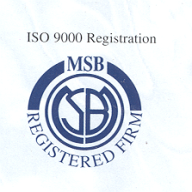 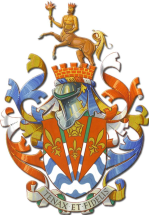 OLOF PALME MUNICIPAL LIBRARYROSE HILL				                     RF 057				       	      MS ISO 9001:2015PARTICIPATION FORM(Online Literary Activities: COVID-19)Quiz CompetitionSurname: ……………………………………………………………………………………….....Other Names: ……………………………………………………………………………………..Address: …………………………………………………………………………………………...Tel. (Residence): …………………… 			Tel. (Mobile): ……………………..Email Address: …………………………………………………………………………………..Name of Responsible Party: ........................................................................................................(applicable for participants below 18 years old)Signature: ………………………………….		Date: ………………………………Kindly tick () which category you will participate:Category  (1) : Less than 10 years old	Category  (2) : 10 to 16 years old			Category  (3) : + 16 years oldThis participation form must be returned to the Olof Palme Municipal Library via email on mbbrhmunlib@gmail.com at latest on Monday 20 July 2020 at 15.00 hours.Please find Rules and Regulations annexed.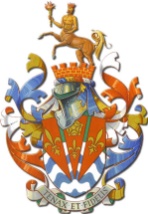 OLOF PALME MUNICIPAL LIBRARYROSE HILL				                     RF 057				       	      MS ISO 9001:2015Online Literary Activities: COVID-19RULES AND REGULATIONSQuiz CompetitionArticle 1: SubjectIn the context of the recent coronavirus pandemic, the Olof Palme Municipal Library is organising a free online quiz competition divided into three (3) categories and which will be accessible on Saturday 25 July 2020 at different time for each three categories.1.1	The participant will have to submit his/her participation form via email on mbbrhmunlib@gmail.com at latest on Monday 20 July 2020 at 15.00 hours. Any entries received after this date and time will be rejected.1.2	The participant will then be given a pin code which he/she will need to connect to access the tournament on Saturday 25 July 2020 at respective starting time	. After the allotted time limit, the online quiz will be disconnected automatically.1.3	The quiz will be accessible on a link which will be communicated at the same time when pin code will be emailed to the participant three days before the tournament.1.4	The quiz consists in a multiple choice, open answers and true/false questionnaire on Beau Bassin-Rose Hill and each question carries one mark. No negative marking for wrong answers.  1.5	Questions will be based on Beau Bassin-Rose Hill and in English language.Article 2: Conditions of participation2.1	Participation in the quiz is free and open to all students and inhabitants of the township of Beau Bassin-Rose Hill only.2.2	Participation form for persons below 18 years old must be filled and signed by their Responsible Party.2.3	The Olof Palme Municipal Library reserves the right to conduct necessary checks in order to verify the identity, postal address and/or e-mail address of the participants.2.3	The persons who have given incomplete or inaccurate personal and contact details will be disqualified for the tournament, as will be the persons who refuse that their personal details – which are necessary for the contest – be collected, kept and used.2.4	Participation in the quiz implies that participants accept the integrality of these rules.  Non-compliance with the rules results in the automatic cancellation of the participation in the quiz and of the candidacy for the prize.Article 3: Terms of participation3.1	The quiz will be available on Saturday 25 July 2020 at different time schedule for the three (3) categories which are as follows:   	Category	Age Group		Starting Time	         No. of Questions	        Time limit	      1	      Less than 10 years old	 10.00 hours		         15	       	             8 mins      2	      10 to 16 years old	                10.30 hours		         20		           10 mins      3	     + 16 years old		 11.00 hours		         25		           12 mins3.2	The participants will have to answer the number of questions allocated per category and must validate his or her answers by clicking on the final sending button.Article 4: Awarding the prize4.1	The winner will be chosen among the participants who realized a perfect score or who got most correct answers.  In the event of a tie, the winner will be selected among the ones who submitted the answers at a faster time.4.2	The winner of each category will be notified by e-mail and telephone. 4.3	An award ceremony will be organized by the Municipal Council of Beau Bassin-Rose Hill and same will be communicated to the winners accordingly.Article 5: Description of the prizeThe quiz offers 1 prize per category:Category (1) – Cash Prize of Rs. 1,000.00, one Trophy and Winner CertificateCategory (2) – Cash Prize of Rs. 1,200.00, one Trophy and Winner CertificateCategory (3) – Cash Prize of Rs. 1,500.00, one Trophy and Winner CertificateThe prize cannot be exchanged for another prize and is strictly personal and cannot be given away.Article 6: Publication of the resultsAll participants will be able to see the name of the winners of the quiz for each category on Monday 27 July 2020 on the Municipal website: https://bbrh.org/Article 7: Dispute and responsibilities7.1	Participation in the quiz implies that the participant accepts the integrality of the rules, including during his/her participation in the tournament.7.2	Inaccurate or dishonest declarations, or any fraud, results in the participant’s disqualification.7.3	To be valid, all disagreement shall be imperatively addressed by email on mbbrhmunlib@gmail.com7.4	The Olof Palme Municipal Library’s responsibility will not be engaged if, in a case of force majeure as recognised by local laws, or any event beyond its control, it was to cancel the quiz.7.5	The Olof Palme Municipal Library will be able to cancel or put on hold all or part of the quiz if it appears that fraud was committed in any form during participation in this quiz.  The Olof Palme Municipal Library reserves the right, in this case, of not awarding the case to the person who committed fraud and/or to sue in front of competent authorities the authors of the fraud.The Olof Palme Municipal Library:Assumes no liability in case the internet network, phone lines, or any reception tool dysfunctions and prevents the effective functioning of the quiz.  Moreover, its responsibility will not be engaged for problems related to reception or loss of email.Assumes no liability in case of technical, material or software malfunction or defect (virus, bug) affecting the participants’ computer system or computer equipment and data, and the related consequences on the related consequences on their professional or personal activity.Will be able to, at any point in time, notably for technical reasons or for updates and maintenance, interrupt access to its website and the quiz it contains.  The Olof Palme Municipal Library will no case be responsible for these interruptions and their consequences. No compensation can be claimed on these grounds.Reserves the right to amend these rules if it is deemed necessary to do so.Article 8: ConfidentialityThe data contained in the quiz is strictly covered by professional secrecy, and this also applies to all information communicated to Olof Palme Municipal Library during the quiz.The Olof Palme Municipal Library commits to taking all necessary protective measures in order to keep these information secure and notably to prevent their alteration, damage, or their being transmitted to unauthorized persons.Article 9: Consulting the rulesThe rules can be consulted online at the following address: https://bbrh.org/notifications